Elizabeth Blackwell Institute/DARO scheme for COVID-19 research: support for impactful research led by early career staff special circumstances form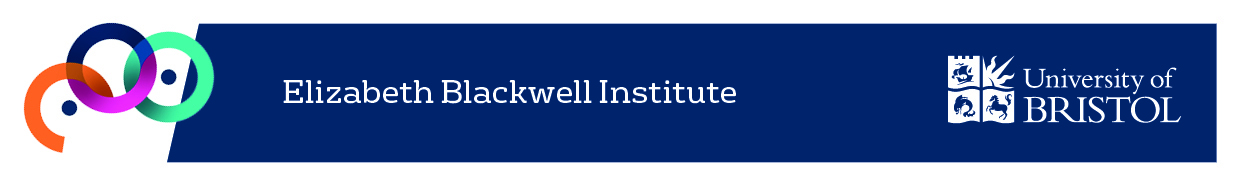 Applicant name:As part of the application process you have the opportunity to highlight to us any circumstances that we need to take into account in our assessment of your application. For example, if you have employment or research gaps arising from a period of parental leave, ill health or disability, or you had care responsibilities that affected your ability to work or if the COVID-19 pandemic has had any impact on your career pathway that you wish to highlight. The examples given above are indicative, there may be other circumstances that are relevant in your own case. Please note that there is no obligation on your part to declare any circumstances or to share any information that you would prefer not to.If you wish us to take circumstances into account, please provide a brief statement of no more than 200 words which outlines:The nature of the circumstanceIts durationIts impactThere is no expectation that you reveal detailed personal information, but if you wish to make a statement you should provide sufficient information to enable assessors to understand the impact of your circumstances on your employment pathway and your research output.We recognise that this information is both sensitive and confidential in nature. The detail of your statement will only be shared with the panel and they will adhere to good practice relating to confidentiality. You can find out privacy policy here. https://www.bristol.ac.uk/blackwell/about/ebi-privacy-policy/